
NICHOLAS H. ROBERGE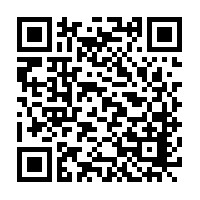 Minamiboso-shi, Chiba-ken, Japan (GMT +9)+1 (920) 639-6994 | nicholas.h.roberge@gmail.comhttps://n-roberge.github.io/nr-cartography/Current MS student and assistant English teacher with a background as an intelligence analyst with six years of experience in imagery analysis. Proven subject matter expert in multiple Air Force DGS (Deployable Ground Station) positions, trainer and evaluator, and experienced strategic-level analyst at the National Geospatial-Intelligence Agency (NGA).SKILLSAnalysis	Six years as an intelligence analyst with a TS/SCI and CI PolygraphReport Authoring	Researched and constructed thousands of intelligence reportsQuality Control	Two years as imagery intelligence reports editor Training	Qualified as a weapons system trainer on multiple positionsEvaluating	Qualified as weapons system evaluator, sole on-mission evaluatorCritical Thinking              Problem solving in high-stress mission situationsEXPERIENCE07.2019 – Current	minamiboso board of education – japan	Assistant Language Teacher (English)	Supervisor: Takamitsu Enoguchi, +81 90-3311-4420Overcame language, cultural, and natural disaster barriers to quickly become an effective and productive member of the teaching staff.Develop and implement curriculum in conjunction with Japanese English teachers to conduct over 20 classes a week.Teach English conversation, writing, and listening for over 500 Kindergarten, Elementary and Junior High School students.07.2013 – 10.2014	nga, East asia maritime security – ST. LOUIS, MO	Imagery Analyst (Staff Sergeant), United States Air Force	Supervisor: Dan Albers, (630) 853-6675Provided in-depth second-phase imagery analysis to accurately identify order-of-battle and activity on national and commercial imagery. Flexible analyst supplementing sister branch in order to satisfy tasking deadline for extensive baseline capability projects.Authored NGA intelligence reports that provided direct support to the POTUS and his advisors via Presidential Daily Brief.Selected to augment NGA Focus Cell in order to meet manning requirements on 24/7 dynamic, high-priority mission.10.2008 – 10.2014	united states air force (usaf)	Staff Sergeant, Geospatial-Intelligence Analyst	Supervisor: Same as aboveQualified in 3 DGS mission positions, intelligence evaluator and trainer, worked on 500+ various ISR (intelligence, surveillance, and reconnaissance) missions.Developed 100+ U-2 navigation plans for optimal ISR collection based on mission priorities and monitored collection during flight for sensor retaskings and navigation changes. Generated graphics and relevant mission information for pre-mission briefings for U-2 crew and present mission planner briefing to command and control personnel.Appointed Mission Planning Cell subject matter expert -developed training and evaluation checklists. Quality controlled, reviewed and disseminated 25K+ imagery graphics and text reports in support of Operation Iraqi Freedom and Operation Enduring Freedom. EDUCATION01.2020 – Current	UNIVERSITY OF WISCONSIN – MADISON	M.S., GIS & Web Map Programming (Dec 2021)4.0 GPACurrent courses: Graphic Design in Cartography, Geospatial Database Design and DevelopmentGIS Fundamentals Capstone Certificate (2020):Cartography, GIS, and Geocomputing (Python)01.2017 – 05.2019	st. norbert college (de pere, wisconsin)	B.A., International Relations (Studies)Japanese and Political Science minorsElizabeth G. King Award for excellence in International StudiesPi Sigma Alpha – Political Science Honor SocietyPhi Sigma Iota – Foreign Language Honor SocietyJunior year exchange at Sophia University (Tokyo, Japan)08.2008 – 04.2013	united states AIR FORCE	Imagery Analysis Course, Goodfellow AFB, TX	Airman Leadership School, Beale AFB, CA